Edmond Halley 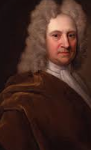 Nationalité: anglais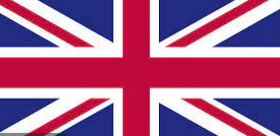 Période de temps: 1656-1742
Découverte: comète (76 ans)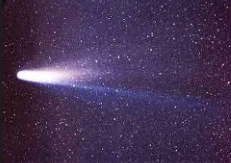 